Propozice pro mobilní aplikaciNázev mobilní aplikace: CHOMUTOVSKOE-mailová adresa, kterou se budete přihlašovat na www.triphood.cz při vytváření výletů: l.kyncilova@dso-chomutovsko.cz, g.rouskova@dso-chomutovsko.czVaše www adresa: www.dso-chomutovsko.czAdresa na váš Facebookový profil: www.facebook.com/ChomutovskoNázvy kategorií + jednovětný popis každé kategorie:Poznávací – výlety plné zajímavých faktů o okolíS dětmi – výlety vhodné i pro menší dětiCyklovýlety– výlety vhodné pro jízdu na koleTajemné – výlety plné záhad a tajemstvíE-mailová adresa, která má být uvedena jako odesílatel e-mailu, přes který bude možno si obnovit heslo, když uživatel zapomene, jak se do aplikace přihlašuje:  info@dso-chomutovsko.cz     Podpis výše uvedeného e-mailu:                                                                                                                   Spolu s vyplněným dokumentem prosím zašlete:úvodní fotografii aplikacevaše logo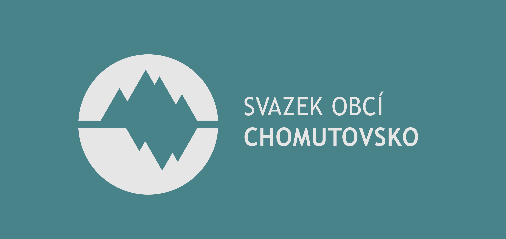 ikonu aplikace, má-li být jiná než je logo – ikona aplikace bude stejná jako naše logoikony k jednotlivým kategoriím, v případě, že nám je nezašlete, použijeme stejné jako jsou v aplikaci Triphood – ikony použijeme stejné jako ve Vaší aplikaci